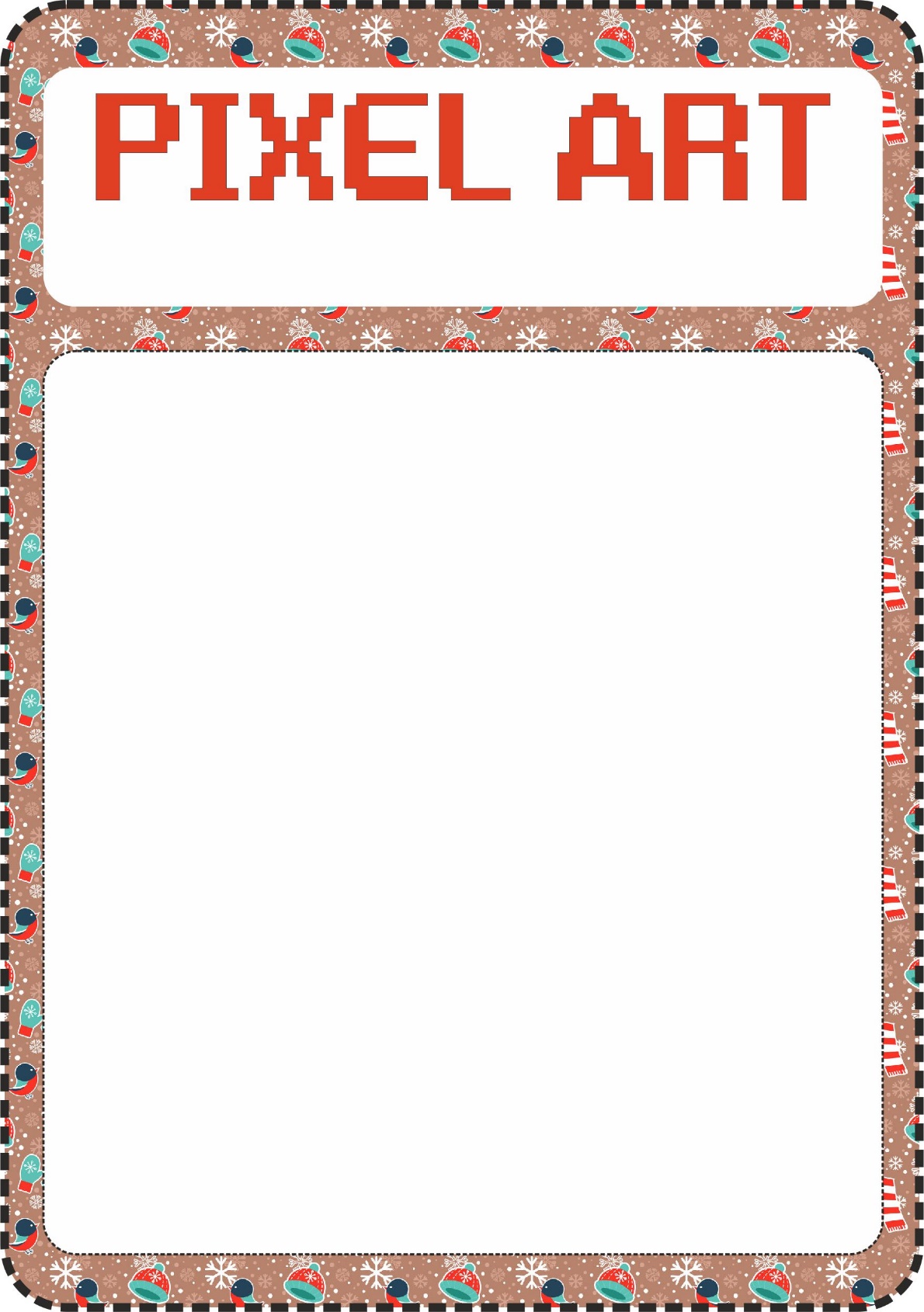 bonhomme de neigepere noelsapinrenneflocon de neige rougerenne rougeboule de noeltitre1234567891011121314151617181920abcdefghijklmnopqrst1234567891011121314151617181920abcdefghijklmnopqrst1234567891011121314151617181920abcdefghijklmnopqrst1234567891011121314151617181920abcdefghijklmnopqrst1234567891011121314151617181920abcdefghijklmnopqrst1234567891011121314151617181920abcdefghijklmnopqrst1234567891011121314151617181920abcdefghijklmnopqrst1234567891011121314151617181920abcdefghijklmnopqrst